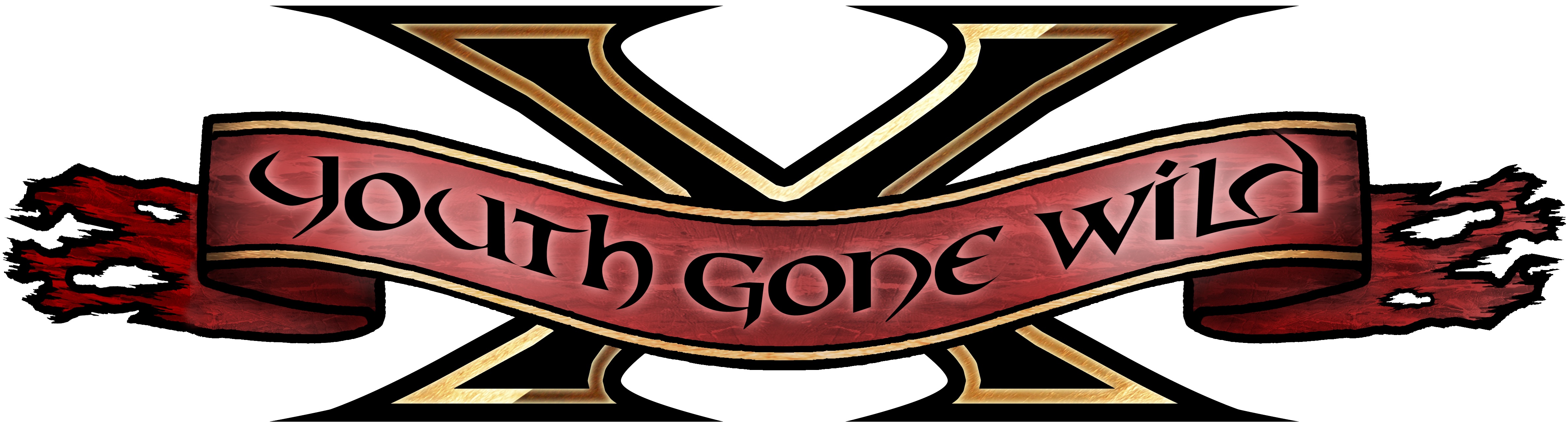 					X-YOUTH GONE WILDRATAKATU 19 A 200120 HELSINKIFINLANDhq@x-youthgonewild.comCD-TILAUSLOMAKEArtisti: ________________________________________________________________________________Levyn nimi: ___________________________________________________________________________Kataloginumero: _______________________________________________________________________Kappaleiden lukumäärä: ______________    	Särkyvä kuljetus (suosittelemme erityisesti muovikoteloillePainosmäärä: _________________    		ja isommille tilauksille (+15€))* Ei:___  Kyllä: ___Kelmutus: kyllä ______ Ei ________  		Toimitusaika: _______________________________Tuote: Tehdastekoinen CD ___________ CD-r _________  Malli: 		Jewel case _____ digipack _____ pahvipromo _____ ecopack______ Slimbox _________		muu, mikä? ______________________________________________________________Kansien kuvaus(vihko sivumäärä/inlay):____________________________________________________Yhteystiedot ongelmatilanteissa: Grafiikka/layout,	Nimi______________________ puhelin ________________________________			Sähköposti:________________________________________________________Muut tilanteet, 		Nimi______________________ puhelin _________________________________			Sähköposti:_________________________________________________________Toimitusosoite		Vastaanottaja: _______________________________________________________			Katuosoite: _________________________________________________________			Postinumero / toimipaikka _____________________________________________			Puhelinnumero: ______________________________________________________X-Youth Gone Wild saa lisätä projektimme referenssiluetteloon 	Kyllä_____________ Ei ____________X-Youth Gone Wild saa mainita projektimme somekanavillaan**  Kyllä_____________ Ei ____________Minä allekirjoittanut vakuutan, että Omistamme monistettavan tuotteen lähdemateriaalin yksinoikeudella tai meillä on sen käyttöön laillinen oikeus, kuten esimerkiksi lisenssi tai käyttölupa. Teen tarvittavat ilmoitukset Teosto/NCB:lle tekijänoikeuslain mukaisesti. Paikka ja Aika						Allekirjoitus ja nimenselvennys *: X-Youth Gone Wild vastaa tuotteiden asianmukaisesta kuljetusvalmiista paketoinnista. Tilaukselle kuljetuksen aikana tapahtuneesta vahingosta vastaa kuljetusyritys. Särkyvän kuljetuksen valitseminen helpottaa mahdollista reklamointia.**: X-Youth Gone Wildin somekanavat: facebook.com/xyouthgonewild ja instagram.com/xyouthgonewildX-Youth Gone Wild – Y-tunnus 2505210-6, Helsinki,  puhelin 044 55 22 478 / www.x-youthgonewild.com